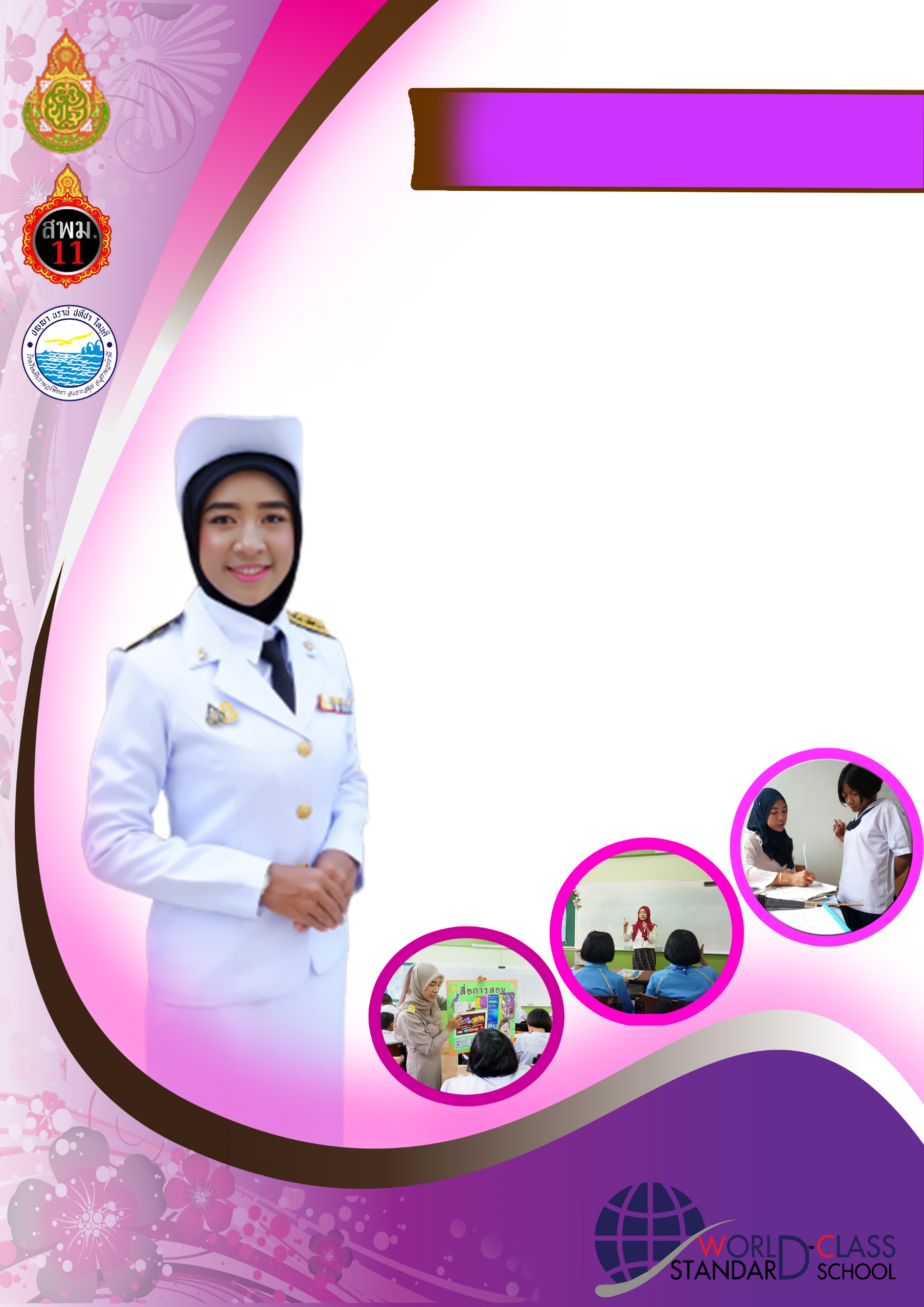 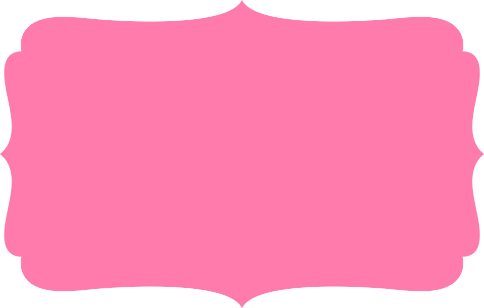 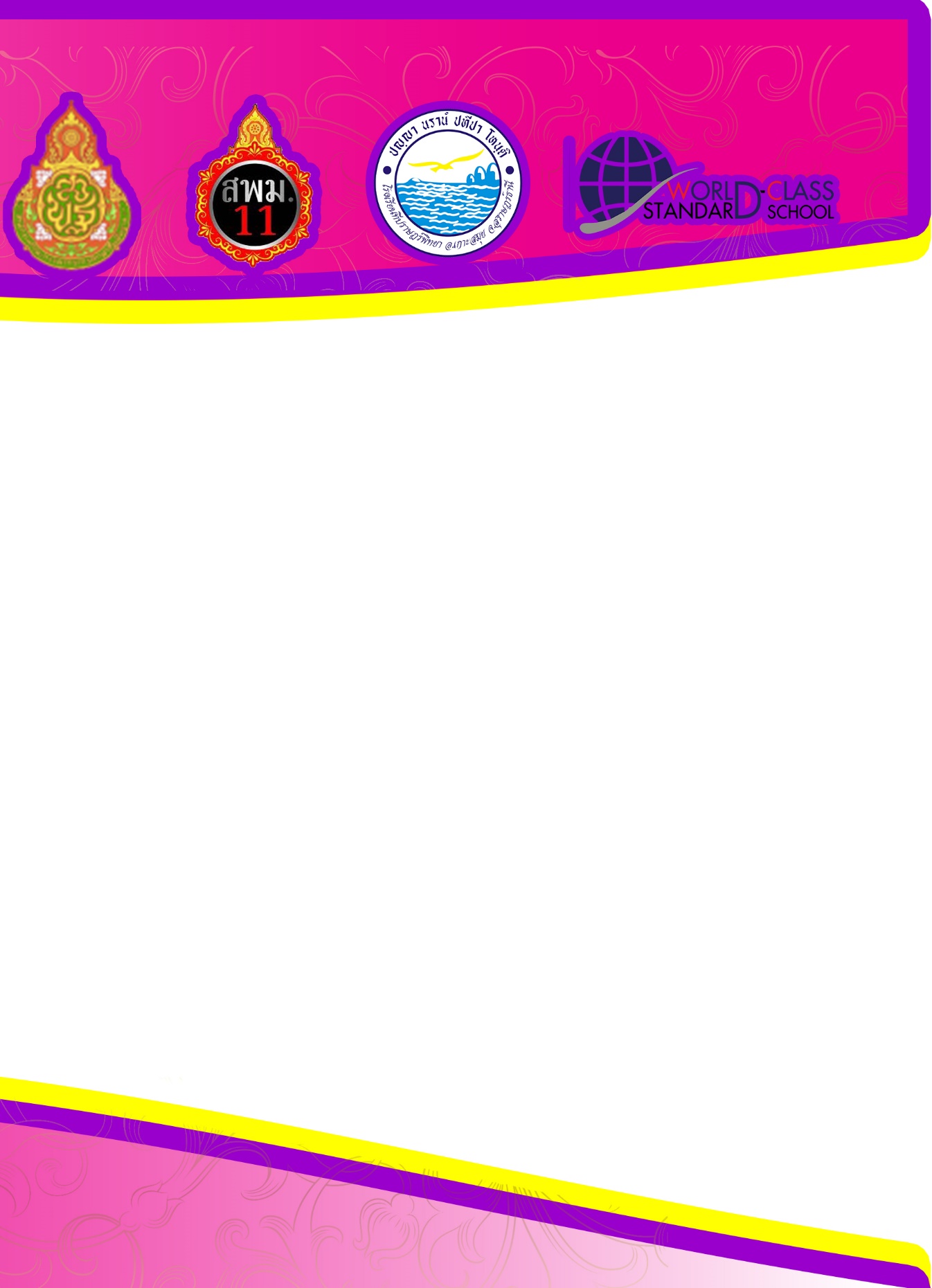 แฟ้มประกอบการประเมินด้านที่ 1ด้านการจัดการเรียนการสอนตัวชี้วัดที่ 1.1การสร้างและหรือพัฒนาหลักสูตรนางสาวมาสีเต๊าะ  ซอมัดตำแหน่ง ครู คศ.1โรงเรียนทีปราษฎร์พิทยา อำเภอเกาะสมุย จังหวัดสุราษฎร์ธานีสำนักงานเขตพื้นที่การศึกษามัธยมศึกษาเขต 11สำนักงานคณะกรรมการการศึกษาขั้นพื้นฐานกระทรวงศึกษาธิการ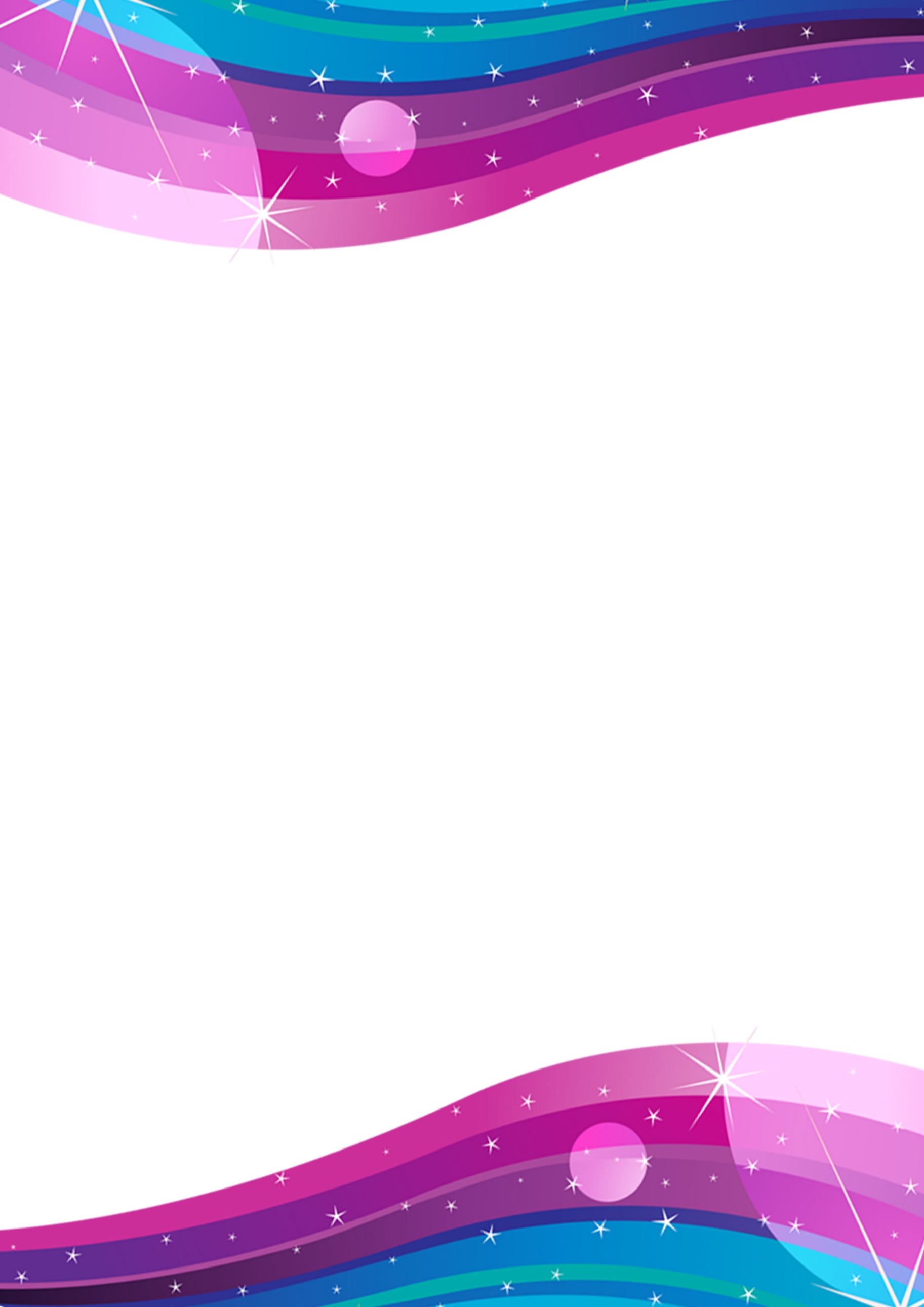 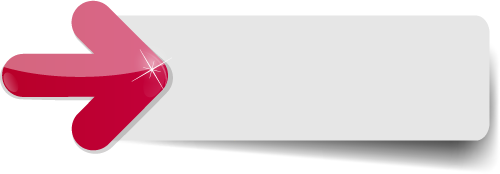 ระดับคุณภาพ 21. วิเคราะห์หลักสูตรมาตรฐานการเรียนรู้และตัวชี้วัดและหรือผลการเรียนรู้และนำไปจัดทำรายวิชาและหน่วยการเรียนรู้ให้สอดคล้องกับมาตรฐานการเรียนรู้ตัวชี้วัดและหรือผลการเรียนรู้2. พัฒนาหลักสูตรรายวิชาและหน่วยการเรียนรู้ให้สอดคล้องกับบริบทของสถานศึกษา ผู้เรียน ท้องถิ่นและสามารถนำไปปฏิบัติได้จริง3. มีส่วนร่วมในการประเมินผลการใช้หลักสูตรและนำผลการประเมินการใช้หลักสูตรมาปรับปรุงให้มีคุณภาพสูงขึ้น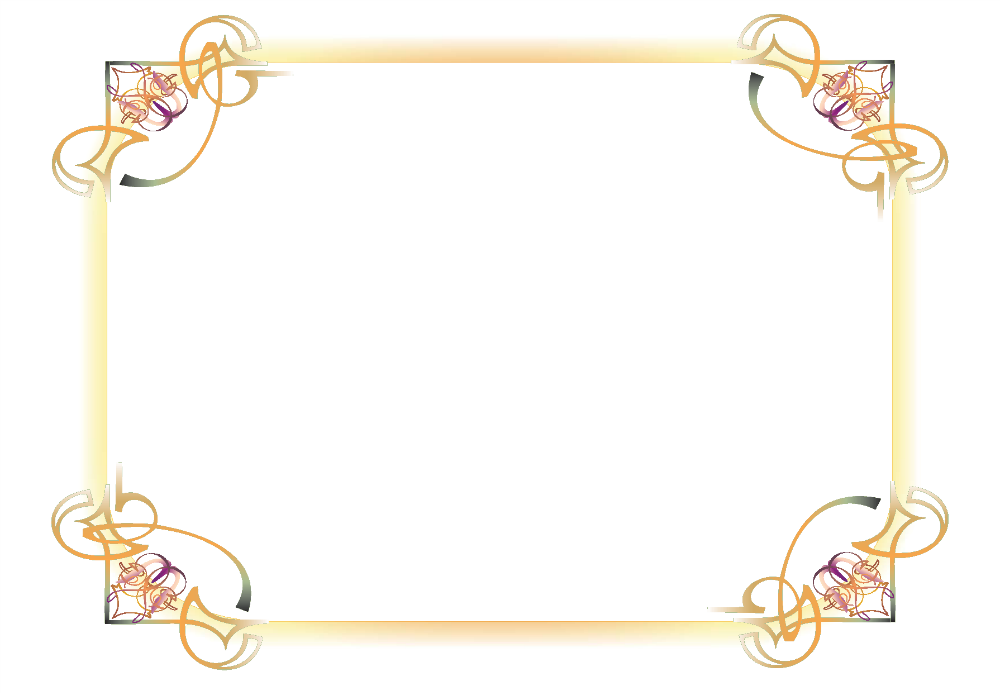 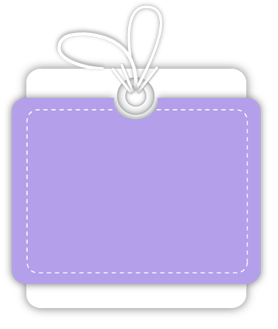 หลักฐาน/ร่องรอยประกอบการประเมินหลักฐาน/ร่องรอยประกอบการประเมิน1. หลักสูตรสถานศึกษา2. หลักสูตรกลุ่มสาระการเรียนรู้สังคมศึกษา ศาสนาและวัฒนธรรมหลักฐาน/ร่องรอยประกอบการประเมิน2. คำสั่งแต่งตั้งคณะกรรมการการสร้างและหรือพัฒนาหลักสูตรสถานศึกษาหลักฐาน/ร่องรอยประกอบการประเมิน3. แบบประเมินผลการใช้หลักสูตรหลักฐาน/ร่องรอยประกอบการประเมิน4. เกียรติบัตร รูปภาพ และหลักฐานอื่นๆที่เกี่ยวข้องรูปภาพประกอบตัวชี้วัดที่ 1.1 การสร้างและหรือการพัฒนาหลักสูตร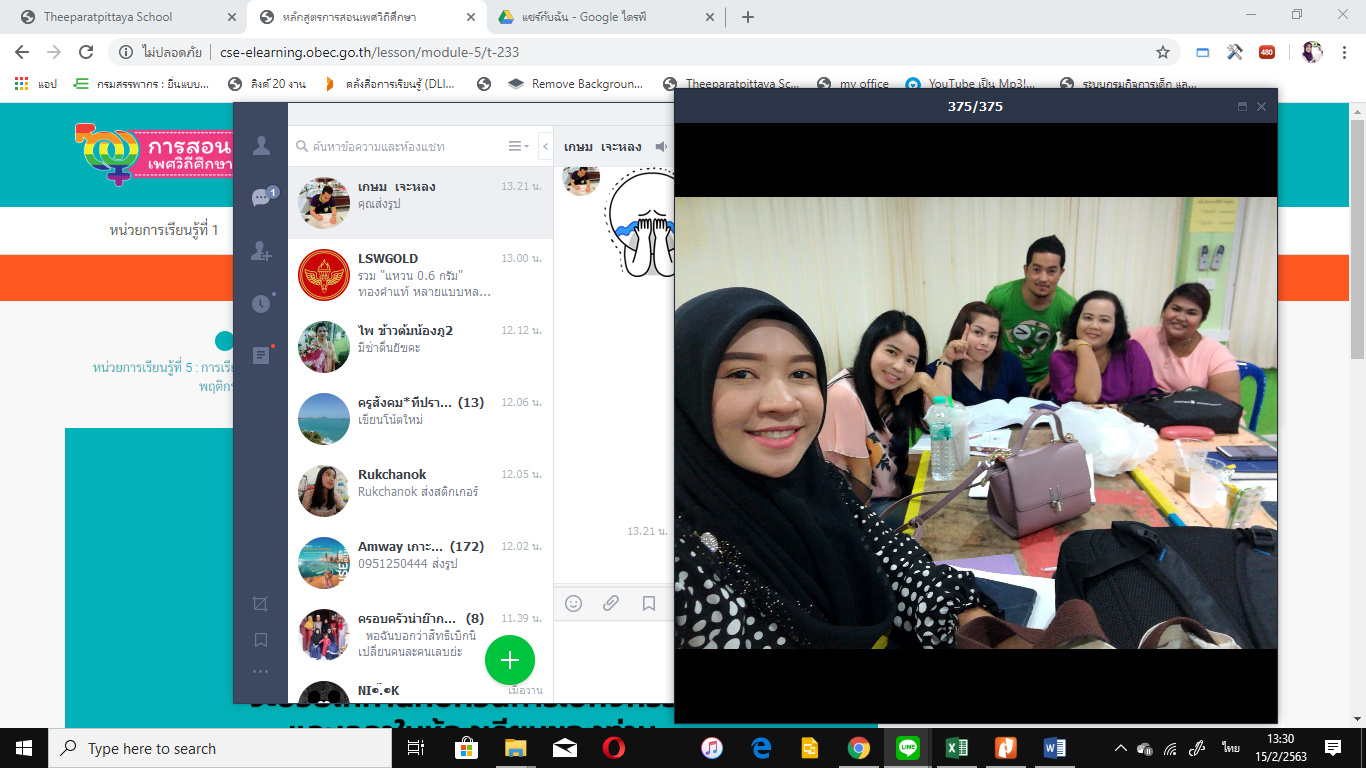 	ภาพแสดง คณะครูกลุ่มสาระสังคมศึกษา ศาสนาและวัฒนธรรม จัดทำหลักสูตรสถานศึกษา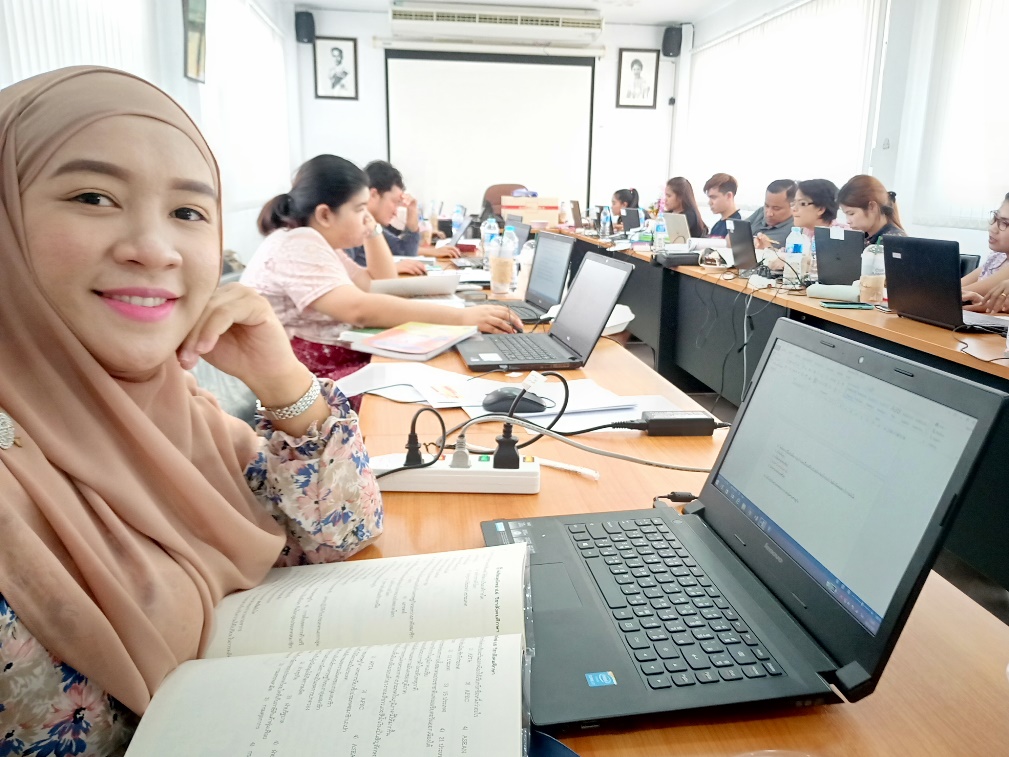 	ภาพแสดง การประชุมชี้แจงวิธีการจัดทำหลักสูตรสถานศึกษา